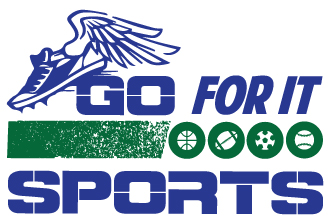 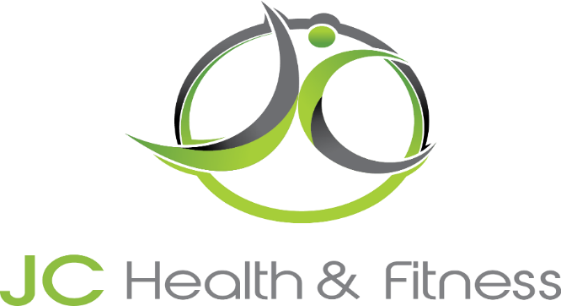      New Membership packages requires a $50 Enrollment Fee        Yorkville Membership Packages  Membership Includes:  Unlimited Classes with Monthly Membership Packages, Open Gym                 Yearly Membership includes 10% discount on all Personal Training Packages                Single   Membership        Double      Membership        Family   MembershipSenior   (60+)Student (22 under)       $65 Each$120   Monthly       $85       $155      $190   3 Month    5% Off    $242.25   5% Off   $441.75    5% Off    $541.50   6 Month  10% Off    $459.00  10% Off    $837.00  10% Off    $1026.00     Yearly  15% Off    $867.00  15% Off    $1581.00  15% Off    $1938.00 Track Only  $30 per month  Golf Only  $45 per month